           《在线课堂》学习单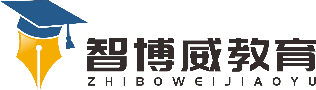 班级：                姓名：                 单元语文3年级上册第7单元课题21、大自然的声音温  故知  新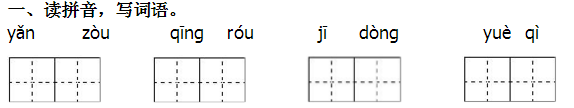 自主攀登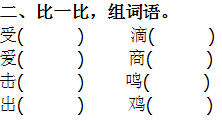 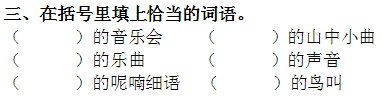 稳中有升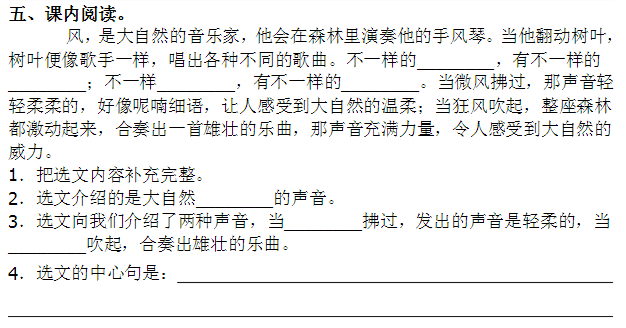 说句心里话